ПРОЕКТ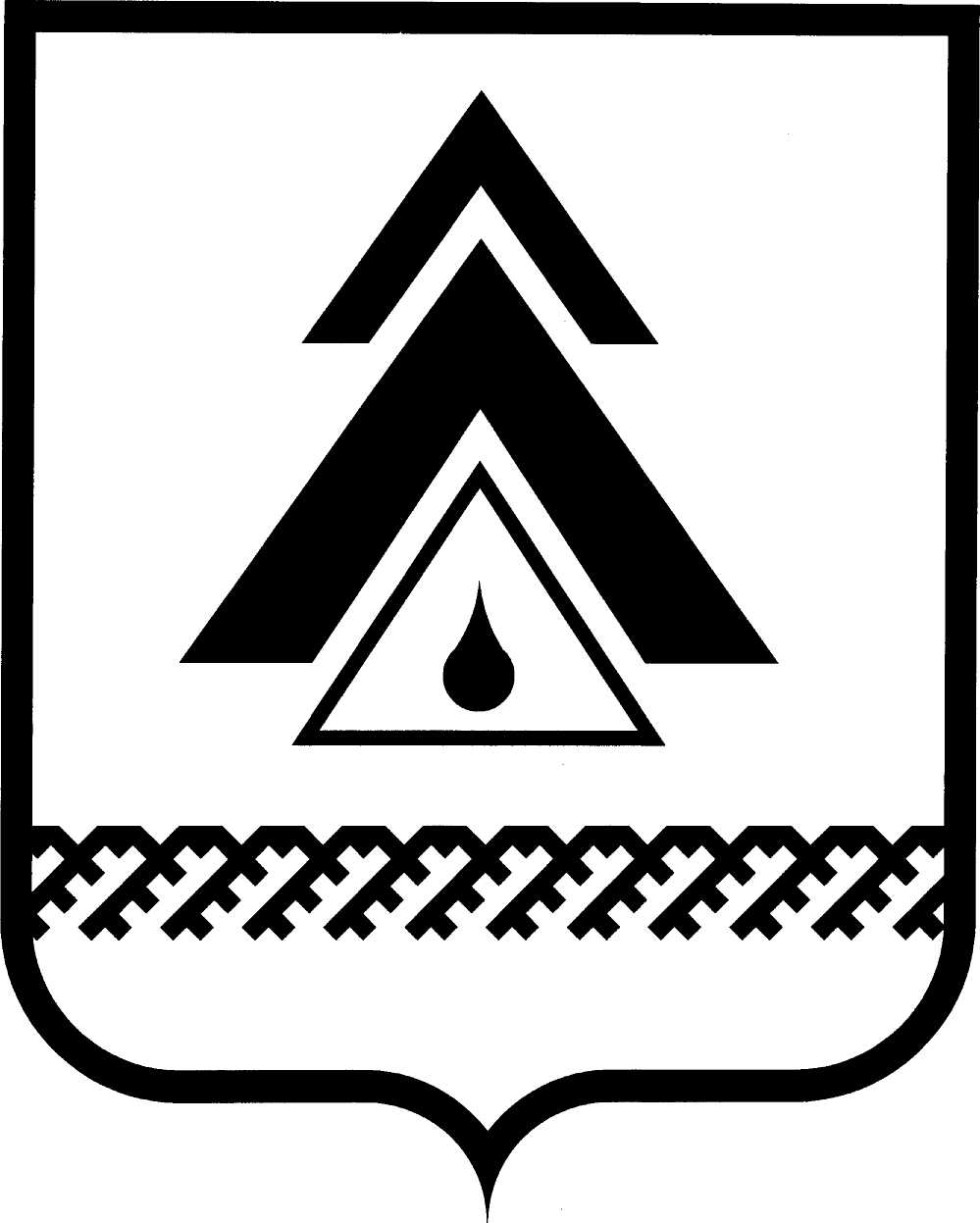 ДУМА НИЖНЕВАРТОВСКОГО РАЙОНАХанты-Мансийского автономного округа - ЮгрыРЕШЕНИЕВ соответствии с пунктом 3 статьи 39.7 Земельного кодекса Российской Федерации, постановлением Правительства Ханты-Мансийского автономного округа – Югры от 09.02.2024 № 37-п «Об определении в 2024 году размера арендной платы за земельные участки, находящиеся в государственной собственности Ханты-Мансийского автономного округа – Югры, и земельные участки, государственная собственность на которые не разграничена», Уставом Нижневартовского районаДума районаРЕШИЛА:1. Определить в 2024 году размер арендной платы за земельные участки, находящиеся в собственности муниципального образования Нижневартовский район и предоставленные в аренду без проведения торгов, в отношении договоров аренды таких земельных участков, заключенных до 1 января 2024 года, равным размеру арендной платы, установленному по состоянию на 31 декабря 2023 года, увеличенному на размер уровня инфляции, установленный федеральным законом о федеральном бюджете на 2024 год, по состоянию на начало финансового года (за исключением договоров аренды таких земельных участков, размер арендной платы по которым определен в предельном размере в соответствии с законодательством Российской Федерации, Ханты-Мансийского автономного округа – Югры, муниципальными нормативными правовыми актами муниципального образования Нижневартовский район).2. Решение опубликовать (обнародовать) на официальном веб-сайте администрации Нижневартовского района (www.nvraion.ru) и в приложении «Официальный бюллетень» к районной газете «Новости Приобья».3. Настоящее решение вступает в силу после его официального опубликования (обнародования) и распространяется на правоотношения, возникшие с 01.01.2024 года.4. Контроль за выполнением решения возложить на постоянную комиссию по бюджету, налогам, финансам и социально-экономическим вопросам Думы района (И.В. Заводская).от г. Нижневартовск                                             №Об определении в 2024 году размера арендной платы за земельные участки, находящиеся в собственности муниципальногообразования Нижневартовский район и предоставленные в аренду без проведения торговПредседатель Думы района______________Е.Г. ПольГлава района ______________Б.А. Саломатин 